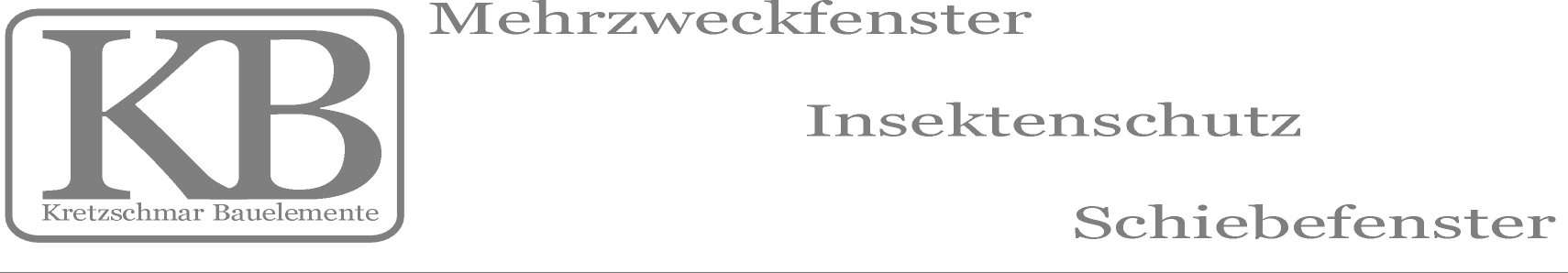                                                                                                                                                                                                                               Anschrift / Stempel                  Mehrzweckfenster „MDK“                                                                                                                                                                                                                                                                                             Bitte ankreuzen bzw. ausfüllen          MDK weiß (andere Farben auf Anfrage), ISO 1.1Ug Mitteilung:Kretzschmar Bauelemente e. K. : Tel. 037360 75243 Fax.: 037360 75246 e -Mail : mail@kretzschmar-bauelemente.deBestellungAngebotDatumPos.StückBreiteHöheDrehrichtung (DIN rechts,links)Verglasung (Ornament und oder VSG bzw. ESGGitterInsekt. SchutzZusatz (FBA, Verbreiterung usw.)